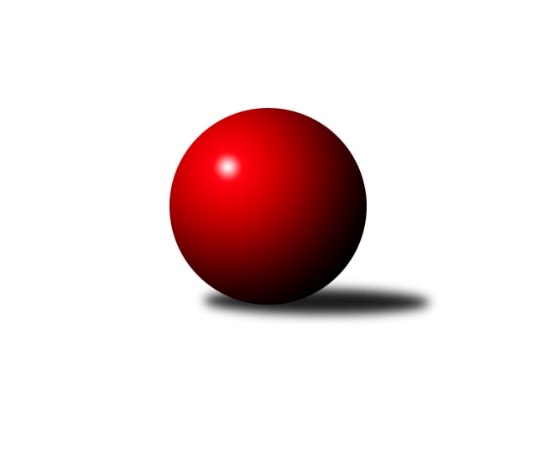 Č.2Ročník 2021/2022	29.5.2024 1.KLD A 2021/2022Statistika 2. kolaTabulka družstev:		družstvo	záp	výh	rem	proh	skore	sety	průměr	body	plné	dorážka	chyby	1.	TJ Sokol Duchcov	2	2	0	0	4 : 0 	(23.0 : 9.0)	1607	4	1116	491	26	2.	Kuželky Jiskra Hazlov	2	2	0	0	4 : 0 	(4.0 : 4.0)	1563	4	1073	490	22.5	3.	TJ VTŽ Chomutov	2	2	0	0	4 : 0 	(18.0 : 6.0)	1427	4	994	433	27.5	4.	Kuželky Aš	2	0	0	2	0 : 4 	(7.0 : 13.0)	1560	0	1109	451	28	5.	TJ Teplice Letná	2	0	0	2	0 : 4 	(7.5 : 8.5)	1490	0	1042	448	28.5	6.	TJ Slavoj Plzeň	2	0	0	2	0 : 4 	(4.5 : 23.5)	1230	0	874	356	66.5Tabulka doma:		družstvo	záp	výh	rem	proh	skore	sety	průměr	body	maximum	minimum	1.	TJ Sokol Duchcov	1	1	0	0	2 : 0 	(10.0 : 6.0)	1689	2	1689	1689	2.	Kuželky Jiskra Hazlov	1	1	0	0	2 : 0 	(1.0 : 3.0)	1567	2	1567	1567	3.	TJ VTŽ Chomutov	1	1	0	0	2 : 0 	(7.5 : 4.5)	1448	2	1448	1448	4.	TJ Teplice Letná	0	0	0	0	0 : 0 	(0.0 : 0.0)	0	0	0	0	5.	Kuželky Aš	1	0	0	1	0 : 2 	(1.0 : 3.0)	1541	0	1541	1541	6.	TJ Slavoj Plzeň	2	0	0	2	0 : 4 	(4.5 : 23.5)	1230	0	1311	1148Tabulka venku:		družstvo	záp	výh	rem	proh	skore	sety	průměr	body	maximum	minimum	1.	Kuželky Jiskra Hazlov	1	1	0	0	2 : 0 	(3.0 : 1.0)	1558	2	1558	1558	2.	TJ Sokol Duchcov	1	1	0	0	2 : 0 	(13.0 : 3.0)	1524	2	1524	1524	3.	TJ VTŽ Chomutov	1	1	0	0	2 : 0 	(10.5 : 1.5)	1405	2	1405	1405	4.	TJ Slavoj Plzeň	0	0	0	0	0 : 0 	(0.0 : 0.0)	0	0	0	0	5.	Kuželky Aš	1	0	0	1	0 : 2 	(6.0 : 10.0)	1579	0	1579	1579	6.	TJ Teplice Letná	2	0	0	2	0 : 4 	(7.5 : 8.5)	1490	0	1544	1435Tabulka podzimní části:		družstvo	záp	výh	rem	proh	skore	sety	průměr	body	doma	venku	1.	TJ Sokol Duchcov	2	2	0	0	4 : 0 	(23.0 : 9.0)	1607	4 	1 	0 	0 	1 	0 	0	2.	Kuželky Jiskra Hazlov	2	2	0	0	4 : 0 	(4.0 : 4.0)	1563	4 	1 	0 	0 	1 	0 	0	3.	TJ VTŽ Chomutov	2	2	0	0	4 : 0 	(18.0 : 6.0)	1427	4 	1 	0 	0 	1 	0 	0	4.	Kuželky Aš	2	0	0	2	0 : 4 	(7.0 : 13.0)	1560	0 	0 	0 	1 	0 	0 	1	5.	TJ Teplice Letná	2	0	0	2	0 : 4 	(7.5 : 8.5)	1490	0 	0 	0 	0 	0 	0 	2	6.	TJ Slavoj Plzeň	2	0	0	2	0 : 4 	(4.5 : 23.5)	1230	0 	0 	0 	2 	0 	0 	0Tabulka jarní části:		družstvo	záp	výh	rem	proh	skore	sety	průměr	body	doma	venku	1.	TJ Teplice Letná	0	0	0	0	0 : 0 	(0.0 : 0.0)	0	0 	0 	0 	0 	0 	0 	0 	2.	Kuželky Aš	0	0	0	0	0 : 0 	(0.0 : 0.0)	0	0 	0 	0 	0 	0 	0 	0 	3.	Kuželky Jiskra Hazlov	0	0	0	0	0 : 0 	(0.0 : 0.0)	0	0 	0 	0 	0 	0 	0 	0 	4.	TJ Slavoj Plzeň	0	0	0	0	0 : 0 	(0.0 : 0.0)	0	0 	0 	0 	0 	0 	0 	0 	5.	TJ Sokol Duchcov	0	0	0	0	0 : 0 	(0.0 : 0.0)	0	0 	0 	0 	0 	0 	0 	0 	6.	TJ VTŽ Chomutov	0	0	0	0	0 : 0 	(0.0 : 0.0)	0	0 	0 	0 	0 	0 	0 	0 Zisk bodů pro družstvo:		jméno hráče	družstvo	body	zápasy	v %	dílčí body	sety	v %	1.	Nela Šuterová 	TJ Sokol Duchcov 	4	/	2	(100%)		/		(%)	2.	Kateřina Holubová 	TJ Sokol Duchcov 	4	/	2	(100%)		/		(%)	3.	Jakub Rada 	TJ VTŽ Chomutov 	4	/	2	(100%)		/		(%)	4.	David Horák 	TJ Sokol Duchcov 	4	/	2	(100%)		/		(%)	5.	Ondřej Šimsa 	TJ Teplice Letná 	4	/	2	(100%)		/		(%)	6.	Monika Radová 	TJ VTŽ Chomutov 	4	/	2	(100%)		/		(%)	7.	Dominik Wittwar 	Kuželky Jiskra Hazlov  	4	/	2	(100%)		/		(%)	8.	Michal Drugda 	TJ Slavoj Plzeň 	2	/	1	(100%)		/		(%)	9.	Markéta Kopčíková 	Kuželky Aš 	2	/	1	(100%)		/		(%)	10.	Martin Lukeš 	TJ Teplice Letná 	2	/	1	(100%)		/		(%)	11.	Leona Radová 	TJ VTŽ Chomutov 	2	/	2	(50%)		/		(%)	12.	Štěpán Drofa 	Kuželky Aš 	2	/	2	(50%)		/		(%)	13.	Filip Střeska 	Kuželky Jiskra Hazlov  	2	/	2	(50%)		/		(%)	14.	Vít Veselý 	Kuželky Aš 	2	/	2	(50%)		/		(%)	15.	Milan Fanta 	Kuželky Jiskra Hazlov  	2	/	2	(50%)		/		(%)	16.	Radek Duhai 	Kuželky Aš 	0	/	1	(0%)		/		(%)	17.	Alice Tauerová 	TJ Sokol Duchcov 	0	/	2	(0%)		/		(%)	18.	Jáchym Kaas 	TJ Slavoj Plzeň 	0	/	2	(0%)		/		(%)	19.	Dominik Kopčík 	Kuželky Aš 	0	/	2	(0%)		/		(%)	20.	Michal Horňák 	TJ Teplice Letná 	0	/	2	(0%)		/		(%)	21.	Vojtěch Filip 	TJ Teplice Letná 	0	/	2	(0%)		/		(%)	22.	Tereza Harazinová 	Kuželky Jiskra Hazlov  	0	/	2	(0%)		/		(%)	23.	Matyáš Vambera 	TJ Slavoj Plzeň 	0	/	2	(0%)		/		(%)	24.	Tadeáš Vambera 	TJ Slavoj Plzeň 	0	/	2	(0%)		/		(%)Průměry na kuželnách:		kuželna	průměr	plné	dorážka	chyby	výkon na hráče	1.	Duchcov, 1-4	1634	1139	495	28.5	(408.5)	2.	Hazlov, 1-4	1555	1067	488	24.5	(388.9)	3.	Kuželky Aš, 1-4	1549	1069	480	23.5	(387.4)	4.	TJ VTŽ Chomutov, 1-2	1441	1034	407	27.5	(360.4)	5.	TJ Slavoj Plzeň, 1-4	1347	948	398	47.5	(336.8)Nejlepší výkony na kuželnách:Duchcov, 1-4TJ Sokol Duchcov	1689	1. kolo	Nela Šuterová 	TJ Sokol Duchcov	570	1. koloKuželky Aš	1579	1. kolo	David Horák 	TJ Sokol Duchcov	563	1. kolo		. kolo	Kateřina Holubová 	TJ Sokol Duchcov	556	1. kolo		. kolo	Štěpán Drofa 	Kuželky Aš	543	1. kolo		. kolo	Vít Veselý 	Kuželky Aš	528	1. kolo		. kolo	Alice Tauerová 	TJ Sokol Duchcov	513	1. kolo		. kolo	Dominik Kopčík 	Kuželky Aš	508	1. kolo		. kolo	Radek Duhai 	Kuželky Aš	500	1. koloHazlov, 1-4Kuželky Jiskra Hazlov 	1567	1. kolo	Milan Fanta 	Kuželky Jiskra Hazlov 	547	1. koloTJ Teplice Letná	1544	1. kolo	Dominik Wittwar 	Kuželky Jiskra Hazlov 	537	1. kolo		. kolo	Ondřej Šimsa 	TJ Teplice Letná	529	1. kolo		. kolo	Michal Horňák 	TJ Teplice Letná	512	1. kolo		. kolo	Martin Lukeš 	TJ Teplice Letná	503	1. kolo		. kolo	Vojtěch Filip 	TJ Teplice Letná	495	1. kolo		. kolo	Filip Střeska 	Kuželky Jiskra Hazlov 	483	1. kolo		. kolo	Tereza Harazinová 	Kuželky Jiskra Hazlov 	437	1. koloKuželky Aš, 1-4Kuželky Jiskra Hazlov 	1558	2. kolo	Dominik Wittwar 	Kuželky Jiskra Hazlov 	543	2. koloKuželky Aš	1541	2. kolo	Vít Veselý 	Kuželky Aš	524	2. kolo		. kolo	Markéta Kopčíková 	Kuželky Aš	513	2. kolo		. kolo	Milan Fanta 	Kuželky Jiskra Hazlov 	510	2. kolo		. kolo	Filip Střeska 	Kuželky Jiskra Hazlov 	505	2. kolo		. kolo	Dominik Kopčík 	Kuželky Aš	504	2. kolo		. kolo	Štěpán Drofa 	Kuželky Aš	457	2. kolo		. kolo	Tereza Harazinová 	Kuželky Jiskra Hazlov 	387	2. koloTJ VTŽ Chomutov, 1-2TJ VTŽ Chomutov	1448	2. kolo	Vojtěch Filip 	TJ Teplice Letná	500	2. koloTJ Teplice Letná	1435	2. kolo	Jakub Rada 	TJ VTŽ Chomutov	495	2. kolo		. kolo	Monika Radová 	TJ VTŽ Chomutov	491	2. kolo		. kolo	Ondřej Šimsa 	TJ Teplice Letná	469	2. kolo		. kolo	Michal Horňák 	TJ Teplice Letná	466	2. kolo		. kolo	Leona Radová 	TJ VTŽ Chomutov	462	2. koloTJ Slavoj Plzeň, 1-4TJ Sokol Duchcov	1524	2. kolo	David Horák 	TJ Sokol Duchcov	536	2. koloTJ VTŽ Chomutov	1405	1. kolo	Nela Šuterová 	TJ Sokol Duchcov	504	2. koloTJ Slavoj Plzeň	1311	2. kolo	Leona Radová 	TJ VTŽ Chomutov	497	1. koloTJ Slavoj Plzeň	1148	1. kolo	Kateřina Holubová 	TJ Sokol Duchcov	484	2. kolo		. kolo	Monika Radová 	TJ VTŽ Chomutov	468	1. kolo		. kolo	Michal Drugda 	TJ Slavoj Plzeň	465	2. kolo		. kolo	Alice Tauerová 	TJ Sokol Duchcov	457	2. kolo		. kolo	Jáchym Kaas 	TJ Slavoj Plzeň	452	1. kolo		. kolo	Jáchym Kaas 	TJ Slavoj Plzeň	442	2. kolo		. kolo	Jakub Rada 	TJ VTŽ Chomutov	440	1. koloČetnost výsledků:	2.0 : 0.0	3x	0.0 : 2.0	3x